Broadview Activities for November 2019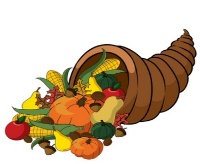 Broadview Activities for November 2019Broadview Activities for November 2019Broadview Activities for November 2019Broadview Activities for November 2019Broadview Activities for November 2019Broadview Activities for November 2019Broadview Activities for November 2019Broadview Activities for November 2019Broadview Activities for November 2019Broadview Activities for November 2019Broadview Activities for November 2019SundayMondayMondayTuesdayWednesdayWednesdayWednesdayWednesdayThursdayFriday  SaturdaySaturdayResidentBirthdaysMary S. 11:18Joan R. 11:27Lila D. 11/29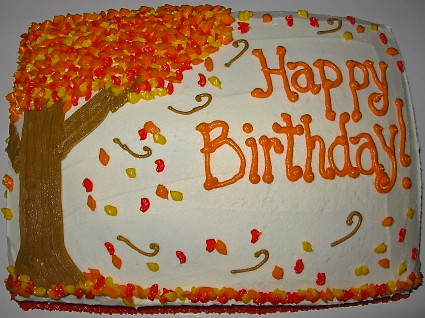 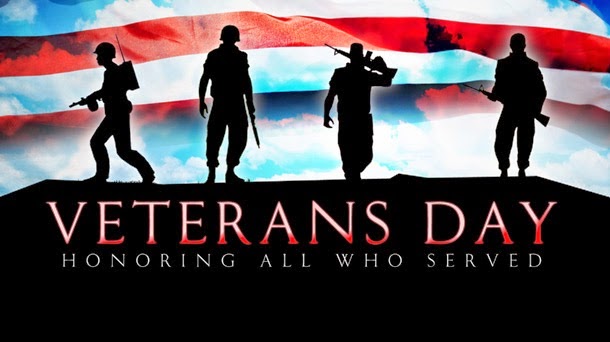 19:30 Mass on TV10:00 Penny Ante11:15 Exercise1:00 Bingo2:30 Social Hour/Tony Valley4:00 Word Game7:00 Wheel of Fortune7:30 Jeopardy29:30 Mass on TV10:00 Bingo11:15 Exercise1:00 Cards2:30 Finish the Phrase…3:30 Movie/“Driving Miss Daisy”6:00 Saturday Night at the Movies/ Resident Choice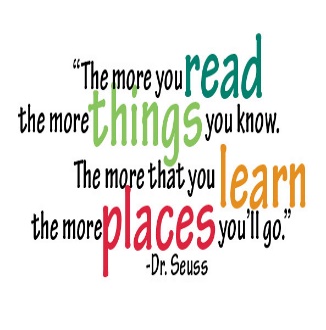 Book Lovers Day29:30 Mass on TV10:00 Bingo11:15 Exercise1:00 Cards2:30 Finish the Phrase…3:30 Movie/“Driving Miss Daisy”6:00 Saturday Night at the Movies/ Resident ChoiceBook Lovers Day3Daylight Savings Time7:00 Mass on TV10:00 Bingo11:15 Exercise1:00 United Parish Church Service1:30 Game/ Apples to Apples3:00 Giant Crossword Puzzles4:00 Game/ Sorry6:00 Movie/“The Fortune Cookie”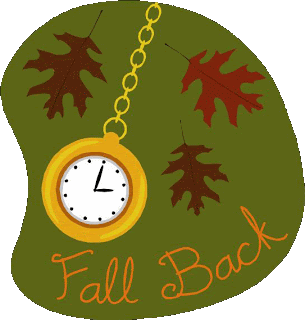 49:30 Mass on TV 10:00 Trivia11:15 Exercise1:00 Bingo2:00 Piano Music in the Lobby with Joanne4:00 Word Game7:00 Wheel ofFortune7:30 Jeopardy49:30 Mass on TV 10:00 Trivia11:15 Exercise1:00 Bingo2:00 Piano Music in the Lobby with Joanne4:00 Word Game7:00 Wheel ofFortune7:30 Jeopardy5“Hair Day”9:30 Mass on TV10:00 Baking/Easy Carmel Apple Taquitos11:15 Exercise1:00 Bingo2:30 Errand Trip(Weather Permitting)3:30 CountryStore Opened4:00 Nails & Tales6:00 Movie/ “Sense and Sensibility”610:00 Catholic Mass with Father Carlos11:15 Exercise1:00 Bingo2:30 Piano Music with Diane Ammons4:00 Penny Ante7:00 Wheel of Fortune7:30 Jeopardy610:00 Catholic Mass with Father Carlos11:15 Exercise1:00 Bingo2:30 Piano Music with Diane Ammons4:00 Penny Ante7:00 Wheel of Fortune7:30 Jeopardy610:00 Catholic Mass with Father Carlos11:15 Exercise1:00 Bingo2:30 Piano Music with Diane Ammons4:00 Penny Ante7:00 Wheel of Fortune7:30 Jeopardy7Flu Clinic9:30 Mass on TV10:00 Game/ Apples to Apples11:15 Exercise1:00 Bingo2:00 Flu Clinic 2:00 Crocheting with Lorraine 2:30 Arts & Crafts/ Christmas Decoupage Balls3:30 CountryStore Opened4:00 Nails & Tales6:00 Movie/“Air Force One”7Flu Clinic9:30 Mass on TV10:00 Game/ Apples to Apples11:15 Exercise1:00 Bingo2:00 Flu Clinic 2:00 Crocheting with Lorraine 2:30 Arts & Crafts/ Christmas Decoupage Balls3:30 CountryStore Opened4:00 Nails & Tales6:00 Movie/“Air Force One”89:30 Mass on TV10:00 LCR Dice Game11:15 Exercise1:00 Bingo2:30 SocialHour/      Dick & Dawn4:00 Word Game7:00 Wheel of Fortune7:30 Jeopardy99:30 Mass on TV10:00 Bingo11:15 Exercise1:00 Cards2:30 Finish the Phrase…3:30 Movie/ “Bucket List”3:45 Catholic Mass 6:00 Saturday Night at the Movies/ Resident Choice99:30 Mass on TV10:00 Bingo11:15 Exercise1:00 Cards2:30 Finish the Phrase…3:30 Movie/ “Bucket List”3:45 Catholic Mass 6:00 Saturday Night at the Movies/ Resident Choice10Forget Me Not Day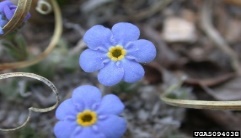 7:00 Mass on TV10:00 Coffee    Hour/ Current Events11:15 Exercise1:00 Bingo2:30 Foliage Ride (Weather Permitting)4:00 Cards/ Penny Ante6:00 Movie/“Hello Dolly”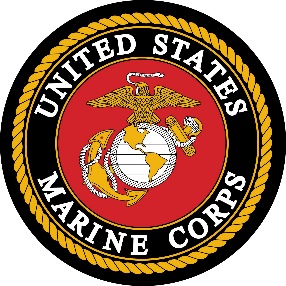 USMC Day11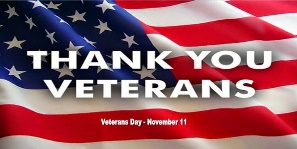 9:30 Mass on TV 10:00 Bingo11:15 Exercise1:00 Veterans Day Presentation with Legion Post 193 & the Chamber Singers2:00 Piano Music in the Lobby with Joanne4:00 Cards/ UNO7:00 Wheel ofFortune7:30 Jeopardy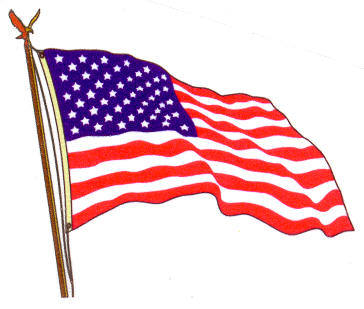 119:30 Mass on TV 10:00 Bingo11:15 Exercise1:00 Veterans Day Presentation with Legion Post 193 & the Chamber Singers2:00 Piano Music in the Lobby with Joanne4:00 Cards/ UNO7:00 Wheel ofFortune7:30 Jeopardy12“Hair Day”9:30 Mass on TV10:00 Arts & Crafts/ Beaded Pumpkins11:15 Exercise1:00 Bingo2:30 Errand Trip (Weather Permitting)3:30 Rosary3:30 CountryStore Opened4:00 Nails & Tales6:00 Movie/“Breakfast at Tiffany’s”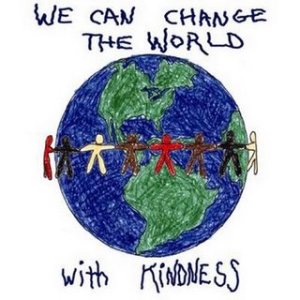 1310:00 Catholic Mass with Father Carlos11:15 Exercise1:00 Bingo2:30 Animal Craze4:00 LCR Dice Game7:00 Wheel ofFortune7:30 Jeopardy1310:00 Catholic Mass with Father Carlos11:15 Exercise1:00 Bingo2:30 Animal Craze4:00 LCR Dice Game7:00 Wheel ofFortune7:30 Jeopardy1310:00 Catholic Mass with Father Carlos11:15 Exercise1:00 Bingo2:30 Animal Craze4:00 LCR Dice Game7:00 Wheel ofFortune7:30 Jeopardy149:30 Mass on TV11:15 Exercise11:00 Lunch Trip/99 Restaurant(Weather Permitting)1:00 Bingo2:00 Crocheting with Lorraine 2:30 Game/ Apples to Apples3:30 CountryStore Opened4:00 Nails & Tales6:00 Movie/ “Life with Father”Gardner Museum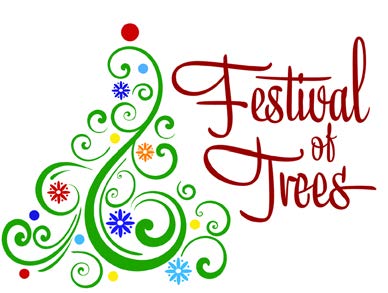 November 14th-December 7th 149:30 Mass on TV11:15 Exercise11:00 Lunch Trip/99 Restaurant(Weather Permitting)1:00 Bingo2:00 Crocheting with Lorraine 2:30 Game/ Apples to Apples3:30 CountryStore Opened4:00 Nails & Tales6:00 Movie/ “Life with Father”Gardner MuseumNovember 14th-December 7th 159:30 Mass on TV10:00 Cards/ UNO11:15 Exercise1:00 Bingo2:30 SocialHour/ Heather Marie4:00 Word Game7:00 Wheel of Fortune7:30 Jeopardy169:30 Mass on TV10:00 Bingo11:15 Exercise1:00 Cards2:30 Finish the Phrase…3:30 Movie/“Father’s Little Dividend”6:00 Saturday Night at the Movies/ Resident Choice169:30 Mass on TV10:00 Bingo11:15 Exercise1:00 Cards2:30 Finish the Phrase…3:30 Movie/“Father’s Little Dividend”6:00 Saturday Night at the Movies/ Resident Choice   Broadview Activities for November 2019   Broadview Activities for November 2019   Broadview Activities for November 2019   Broadview Activities for November 2019   Broadview Activities for November 2019   Broadview Activities for November 2019   Broadview Activities for November 2019   Broadview Activities for November 2019   Broadview Activities for November 2019   Broadview Activities for November 2019   Broadview Activities for November 2019   Broadview Activities for November 2019SundaySundayMondayTuesdayTuesdayTuesdayWednesdayWednesdayThursdayFridayFridaySaturday177:00 Mass on TV10:00 CoffeeHour/ Social Hour11:15 Exercise1:00 Bingo2:30 Mystery Ride (Weather Permitting)4:00 Penny Ante6:00 Movie/“Winn Dixie”World Peace Day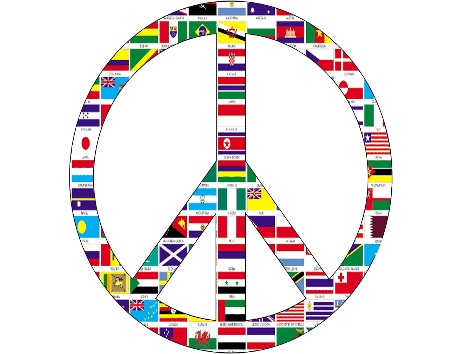 177:00 Mass on TV10:00 CoffeeHour/ Social Hour11:15 Exercise1:00 Bingo2:30 Mystery Ride (Weather Permitting)4:00 Penny Ante6:00 Movie/“Winn Dixie”World Peace Day189:30 Mass on TV10:00 Game/ Sorry11:15 Exercise1:00 Bingo2:30 Arts & Crafts/ Christmas Decoupage Balls4:00 LCR Dice Game7:00 Wheel ofFortune7:30 Jeopardy19“Hair Day”9:30 Mass on TV10:00 Baking/Pumpkin Spice Pretzels11:15 Exercise1:00 Bingo2:30 Errand Trip(Weather Permitting)3:30 CountryStore Opened4:00 Nails & Tales6:00 Movie/“The Whole Nine Yards”19“Hair Day”9:30 Mass on TV10:00 Baking/Pumpkin Spice Pretzels11:15 Exercise1:00 Bingo2:30 Errand Trip(Weather Permitting)3:30 CountryStore Opened4:00 Nails & Tales6:00 Movie/“The Whole Nine Yards”19“Hair Day”9:30 Mass on TV10:00 Baking/Pumpkin Spice Pretzels11:15 Exercise1:00 Bingo2:30 Errand Trip(Weather Permitting)3:30 CountryStore Opened4:00 Nails & Tales6:00 Movie/“The Whole Nine Yards”20“Foot Doctor”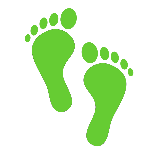 10:00 Catholic Mass with Father Carlos11:15Exercise1:00 Bingo2:00 Piano Music in the Lobby with Joanne4:00 Music Trivia7:00 Wheel ofFortune7:30 Jeopardy20“Foot Doctor”10:00 Catholic Mass with Father Carlos11:15Exercise1:00 Bingo2:00 Piano Music in the Lobby with Joanne4:00 Music Trivia7:00 Wheel ofFortune7:30 Jeopardy219:30 Mass on TV10:00 Bingo11:15 Exercise1:30 Movie/“Anne of Avonlea”Volume 12:00 Crocheting with Lorraine 3:30 CountryStore Opened4:00 Nails & Tales6:00 Movie/“Anne of Avonlea”Volume 2229:30 Mass on TV10:00 Game/ Penny Ante11:15 Exercise1:00 Bingo2:30 Social Hour/Terry Nally4:00 Word Game7:00 Wheel ofFortune7:30 Jeopardy229:30 Mass on TV10:00 Game/ Penny Ante11:15 Exercise1:00 Bingo2:30 Social Hour/Terry Nally4:00 Word Game7:00 Wheel ofFortune7:30 Jeopardy239:30 Mass on TV10:00 Bingo11:15 Exercise1:00 Cards2:30 Finish the Phrase…3:30 Movie/“Bus Stop”With Marilyn Monroe3:45 Catholic Mass 6:00 Saturday Night at the Movies/ Resident Choice247:00 Mass on TV10:00 CoffeeHour/ Finish the Phrase…11:15 Exercise1:00 Bingo2:30 Mystery Ride (Weather Permitting)4:00 LCR Dice Game  6:00 Movie/“Joshua”247:00 Mass on TV10:00 CoffeeHour/ Finish the Phrase…11:15 Exercise1:00 Bingo2:30 Mystery Ride (Weather Permitting)4:00 LCR Dice Game  6:00 Movie/“Joshua”259:30 Mass on TV10:00 Game/ Penny Ante11:15 Exercise1:00 Bingo2:30 ResidentBirthday Party/The Cavaliers4:00 Coupons to Troops7:00 Wheel ofFortune7:30 JeopardyNational Parfait Day26“Hair Day”9:30 Mass on TV10:00 Arts & Crafts/ Beaded Indian Corn11:15 Exercise1:00 Bingo2:00 Resident Food & Activity Council Meeting3:30 Rosary3:30 CountryStore Opened4:00 Nails & Tales6:00 Movie/“The 39 Steps”Alfred Hitchcock26“Hair Day”9:30 Mass on TV10:00 Arts & Crafts/ Beaded Indian Corn11:15 Exercise1:00 Bingo2:00 Resident Food & Activity Council Meeting3:30 Rosary3:30 CountryStore Opened4:00 Nails & Tales6:00 Movie/“The 39 Steps”Alfred Hitchcock26“Hair Day”9:30 Mass on TV10:00 Arts & Crafts/ Beaded Indian Corn11:15 Exercise1:00 Bingo2:00 Resident Food & Activity Council Meeting3:30 Rosary3:30 CountryStore Opened4:00 Nails & Tales6:00 Movie/“The 39 Steps”Alfred Hitchcock2710:00 Catholic Mass with Father Carlos11:15 Exercise1:00 Bingo2:30 Resident Show & Tell4:00 Trivia7:00 Wheel ofFortune7:30 Jeopardy2710:00 Catholic Mass with Father Carlos11:15 Exercise1:00 Bingo2:30 Resident Show & Tell4:00 Trivia7:00 Wheel ofFortune7:30 Jeopardy28Thanksgiving Day!9:30 Mass on TV10:00 LCR Dice Game  11:15 Exercise1:00 Bingo2:30 Cards/Unlucky 73:30 CountryStore OpenedCoupons to troops/ Crossword Puzzles or Word Search6:00 Movie/“Pale Rider”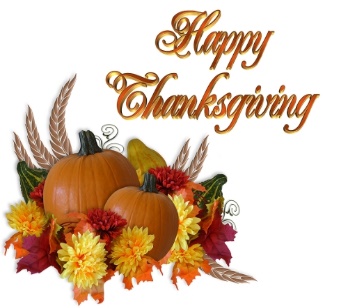 299:30 Mass on TV10:00 Penny Ante11:15 Exercise1:00 Bingo2:30 Social Hour/Dan Kirouac4:00 Word Game7:00 Wheel ofFortune7:30 Jeopardy299:30 Mass on TV10:00 Penny Ante11:15 Exercise1:00 Bingo2:30 Social Hour/Dan Kirouac4:00 Word Game7:00 Wheel ofFortune7:30 Jeopardy309:30 Mass on TV10:00 Bingo11:15 Exercise1:00 Cards2:30 Finish the Phrase…3:30 Movie/“County Fair”Lawrence Welk6:00 Saturday Night at the Movies/ Resident ChoiceMain Events*There Must be at least 3 Residents signed up for the Errand TripCountry Store is open on Tuesday & Thursday - 3:30PM                      Movies will be held on Tuesday & Thursday at 6:00PM, Saturday at 3:30 PM & 6:00 PMSunday @ 6:00 PM in the TV RoomMain Events*There Must be at least 3 Residents signed up for the Errand TripCountry Store is open on Tuesday & Thursday - 3:30PM                      Movies will be held on Tuesday & Thursday at 6:00PM, Saturday at 3:30 PM & 6:00 PMSunday @ 6:00 PM in the TV RoomMain Events*There Must be at least 3 Residents signed up for the Errand TripCountry Store is open on Tuesday & Thursday - 3:30PM                      Movies will be held on Tuesday & Thursday at 6:00PM, Saturday at 3:30 PM & 6:00 PMSunday @ 6:00 PM in the TV RoomMain Events*There Must be at least 3 Residents signed up for the Errand TripCountry Store is open on Tuesday & Thursday - 3:30PM                      Movies will be held on Tuesday & Thursday at 6:00PM, Saturday at 3:30 PM & 6:00 PMSunday @ 6:00 PM in the TV RoomMain Events*There Must be at least 3 Residents signed up for the Errand TripCountry Store is open on Tuesday & Thursday - 3:30PM                      Movies will be held on Tuesday & Thursday at 6:00PM, Saturday at 3:30 PM & 6:00 PMSunday @ 6:00 PM in the TV RoomMain Events*There Must be at least 3 Residents signed up for the Errand TripCountry Store is open on Tuesday & Thursday - 3:30PM                      Movies will be held on Tuesday & Thursday at 6:00PM, Saturday at 3:30 PM & 6:00 PMSunday @ 6:00 PM in the TV RoomMain Events*There Must be at least 3 Residents signed up for the Errand TripCountry Store is open on Tuesday & Thursday - 3:30PM                      Movies will be held on Tuesday & Thursday at 6:00PM, Saturday at 3:30 PM & 6:00 PMSunday @ 6:00 PM in the TV RoomMain Events*There Must be at least 3 Residents signed up for the Errand TripCountry Store is open on Tuesday & Thursday - 3:30PM                      Movies will be held on Tuesday & Thursday at 6:00PM, Saturday at 3:30 PM & 6:00 PMSunday @ 6:00 PM in the TV RoomMain Events*There Must be at least 3 Residents signed up for the Errand TripCountry Store is open on Tuesday & Thursday - 3:30PM                      Movies will be held on Tuesday & Thursday at 6:00PM, Saturday at 3:30 PM & 6:00 PMSunday @ 6:00 PM in the TV RoomMain Events*There Must be at least 3 Residents signed up for the Errand TripCountry Store is open on Tuesday & Thursday - 3:30PM                      Movies will be held on Tuesday & Thursday at 6:00PM, Saturday at 3:30 PM & 6:00 PMSunday @ 6:00 PM in the TV RoomMain Events*There Must be at least 3 Residents signed up for the Errand TripCountry Store is open on Tuesday & Thursday - 3:30PM                      Movies will be held on Tuesday & Thursday at 6:00PM, Saturday at 3:30 PM & 6:00 PMSunday @ 6:00 PM in the TV RoomMain Events*There Must be at least 3 Residents signed up for the Errand TripCountry Store is open on Tuesday & Thursday - 3:30PM                      Movies will be held on Tuesday & Thursday at 6:00PM, Saturday at 3:30 PM & 6:00 PMSunday @ 6:00 PM in the TV RoomMain Events*There Must be at least 3 Residents signed up for the Errand TripCountry Store is open on Tuesday & Thursday - 3:30PM                      Movies will be held on Tuesday & Thursday at 6:00PM, Saturday at 3:30 PM & 6:00 PMSunday @ 6:00 PM in the TV Room